Annex 1 - Summary of the bias risk of the studies with their respective result in each item of the evaluation.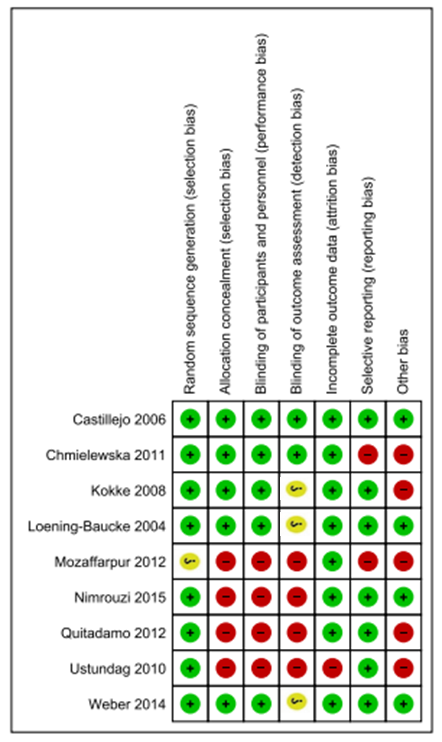 = low risk of bias;  = high risk of bias;  = undetermined risk of bias.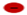 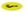 